AGENDWM 13.1PRIFYSGOL METROPOLITAN CAERDYDDBWRDD Y LLYWODRAETHWYR: 11 EBRILL 2017PRIF SWYDDOG GWEITHREDUPOLISI RHEOLI A LLYWODRAETHU DATACyflwyniadMae datblygu, rheoli a defnyddio ein data yn fater strategol. Mae'r papur hwn yn rhoi Polisi Rheoli a Llywodraethu Data drafft (Atodiad 1) i Fwrdd y Llywodraethwyr, a gymeradwywyd gan y Pwyllgor Archwilio ar 28 Mawrth 2017.ArgymhelliadArgymhellir y dylai'r Polisi hwn gael ei gymeradwyo.CefndirMae'r llu o dechnoleg ar y we a thechnoleg symudol sydd ar gael ar hyn o bryd yn pennu bod swm yr wybodaeth ddigidol yn y byd yn cynyddu ddengwaith bob pum mlynedd1. Mae hyn yn golygu bod modd gwneud llawer o bethau defnyddiol na ellid eu cyflawni o'r blaen megis sylwi ar dueddiadau sy'n dod i'r amlwg mewn setiau data enfawr. Mae hefyd yn cyflwyno heriau newydd sylweddol o ran storio a rheoli data. Mae'r sector AU wedi bod yn araf i ymateb i'r ffrwydrad data, ac mae sylw prifysgolion wedi parhau i ganolbwyntio bron yn gyfan gwbl ar systemau cofnodi myfyrwyr.Mae unrhyw gynnydd mewn data yn arwain at gost curadu ac yn cynrychioli cyfle a risg i bob sefydliad, gan gynnwys prifysgolion. Mae'r sector AU yn dod yn fwy ymwybodol o'r gwerth cudd sydd wedi'i gladdu'n ddwfn mewn amrywiaeth o ffynonellau data, gan gynnwys cardiau clyfar myfyrwyr, amgylcheddau dysgu rhithwir, apiau ffôn symudol, llyfrgelloedd, systemau monitro presenoldeb a systemau amserlennu a hyd yn oed y cyfryngau cymdeithasol. Dim ond pan fo'r data'n cael ei drefnu mewn ffordd sy'n hwyluso ei ddefnydd y gellir rhyddhau'r gwerth cudd hwn.Mae mentrau presennol y sector sy'n berthnasol i'r cynnig hwn yn cynnwys strategaeth Data Capability Strategy BIS UK2, yr Higher Education Data and Information Improvement Project (HEDIIP) a noddir gan HESA3, a'r rhaglen Data Futures Programme gysylltiedig4, a phrosiect cydweithredol a arweinir gan JISC gyda'r nod o sefydlu dull sector cyfan o ddatblygu dadansoddeg dysgwyr5. Ar ôl sicrhau cefnogaeth sefydliadol eisoes i ddatblygu swyddogaeth deallusrwydd busnes, mae Met Caerdydd mewn sefyllfa dda i gadw cyflymder gyda'r datblygiadau sector hyn. Er hynny, mae heriau sylweddol o'n blaenau.http://www.economist.com/node/15557443https://www.gov.uk/government/publications/uk-data-capability-strategyhttp://www.hediip.ac.ukhttps://www.hesa.ac.uk/component/content/article?id=3738https://www.jisc.ac.uk/rd/projects/effective-learning-analyticsRoedd prosiect HEDIIP HESA yn cynnwys datblygu offeryn hunanasesu gyda'r diben o alluogi sefydliadau i nodi eu haeddfedrwydd gallu data6. Mae'r arolwg hwn wedi'i gwblhau gan gyflogeion allweddol Met Caerdydd, gan gynnwys y Pennaeth Gwasanaethau Gwybodaeth Reoli, y Pennaeth Datblygu Strategaeth, y Cyfarwyddwr Gwasanaethau Llyfrgell a Gwybodaeth a'r Cyfarwyddwr Recriwtio, Marchnata a Chofrestrfa Myfyrwyr. Roedd canlyniadau pob asesiad unigol yn gyson o ran gosod y Brifysgol ar yr ail o'r pum lefel aeddfedrwydd gallu data a ddiffiniwyd gan HESA a ddangosir yn Ffigur 1. Mae adborth gan dîm prosiect HEDIIP yn dangos bod y lefel isel hon o aeddfedrwydd yn gyffredin ar draws y sector.Ffigur 1: Lefelau Aeddfedrwydd Gallu Data HEDIIP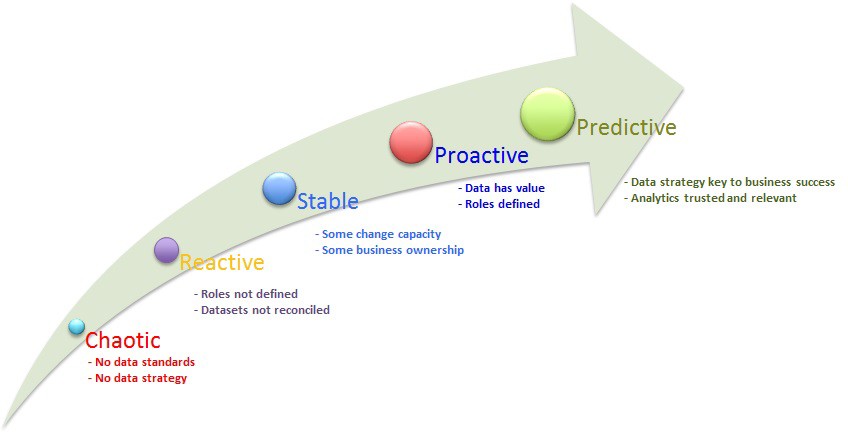 Ar ddechrau 2016, penderfynodd y Fforwm Strategaeth Technoleg a Gwybodaeth nad oedd gan y Brifysgol, yn yr un modd â'r sector AU yn gyffredinol, ddull cyffredin, corfforaethol o reoli a churadu ei ffynonellau data. O ganlyniad, sefydlwyd Pwyllgor Llywodraethu Data i ddarparu'r amgylchedd angenrheidiol lle gall y Brifysgol wella ei lefel aeddfedrwydd gallu data. Dangosir manteision canfyddedig aeddfedrwydd gallu data uwch yn Ffigur 2.Ffigur 2: Manteision Aeddfedrwydd Gallu Data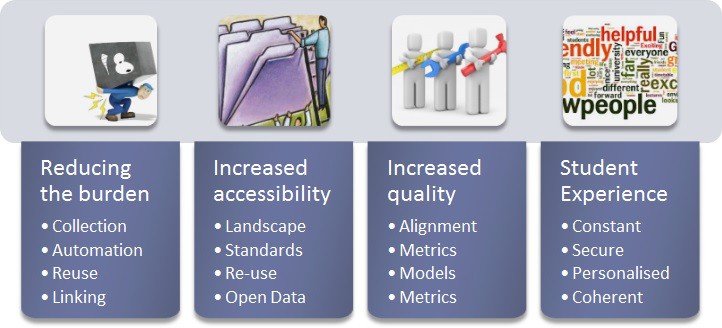 Un o flaenoriaethau cychwynnol y Pwyllgor Llywodraethu Data fu sefydlu Polisi Rheoli a Llywodraethu Data a fydd yn cefnogi'r gwaith o gyflawnihttp://hediip.ac.uk/dc_assess-maturity-level/Strategaeth y Brifysgol. Mae'r ddogfen a ddarperir yn Atodiad 1 yn cynrychioli trydedd iteriad y Polisi ac mae'n adlewyrchu argymhelliad y Bwrdd Rheoli y dylai'r ddogfen gynnwys, o fewn ei diben, sail resymegol glir sy'n canolbwyntio ar y myfyriwr ar gyfer gwella'r broses o reoli a llywodraethu data.Mae'r papur hefyd yn darparu, er gwybodaeth, amserlen tair blynedd amlinellol o fusnes arfaethedig ar gyfer y Pwyllgor Llywodraethu Data (Atodiad 2).TrafodaethPrif ddiben y Polisi Rheoli a Llywodraethu Data drafft yw sefydlu safonau priodol i sicrhau ansawdd ac uniondeb data'r Brifysgol. Mae'r Polisi hefyd yn cyflwyno Hierarchaeth Rheoli a Llywodraethu Data arfaethedig sy'n rhoi trosolwg o rolau a chyfrifoldebau staff y Brifysgol. Mae'r Polisi'n berthnasol i bob prif ffynhonnell o ddata sefydliadol ac mae'n amlinellu amryw o egwyddorion y byddai angen i'r holl staff lynu wrthynt. Bwriedir i'r gwaith o weithredu'r Polisi gael ei oruchwylio gan y Pwyllgor Llywodraethu Data a'i adolygu a'i ddiweddaru bob tair blynedd o'r dyddiad cymeradwyo.Bydd cyflwyno'r Polisi hwn yn gofyn am newid diwylliannol sylweddol ar draws y Brifysgol. Mae'n sicr y bydd yn cymryd cryn amser i wireddu manteision llywodraethu data yn llawn, a gellir disgwyl y bydd y Polisi'n cael rhywfaint o wrthwynebiad yng nghamau cychwynnol y broses weithredu. Wrth gymeradwyo'r Polisi hwn, cydnabu'r Bwrdd Rheoli, yn ei gyfarfod ar 15 Chwefror 2017, y bydd angen ymdrech barhaus a chyfunol i sicrhau bod y Brifysgol yn gwireddu manteision trin data fel ased allweddol.Bydd y graddau y mae'r Brifysgol yn llwyddo i weithredu hierarchaeth niwtral o ran cost sy'n canolbwyntio ar ddata o rolau a chyfrifoldebau sy'n cyfleu ac yn ffurfioli atebolrwydd staff am reoli a defnyddio data yn allweddol i lwyddiant y Polisi. Yn y lle cyntaf, bydd hyn yn golygu nodi'r holl ffynonellau data sylfaenol a gedwir ar draws y Brifysgol, nodi Ymddiriedolwyr Data a Stiwardiaid ar gyfer pob ffynhonnell ddata a nodi'r cymwyseddau allweddol sydd eu hangen i gyflawni'r rolau hyn. Yn dilyn hyn, cyflwynir pecyn hyfforddi a mentora i sicrhau bod staff yn cael cymorth priodol i fodloni gofynion y Polisi hwn.Wrth gymeradwyo'r argymhelliad i gyflwyno Polisi Rheoli a Llywodraethu Data, argymhellodd y Bwrdd Rheoli mai'r Prif Swyddog Gweithredu ddylai ymgymryd â'r rôl Perchennog Data ar ran y Brifysgol wrth weithredu'r Polisi. Cymeradwywyd yr argymhelliad hwn gan y Pwyllgor Archwilio ar 28 Mawrth 2017.mATODIAD 1                                                                                                 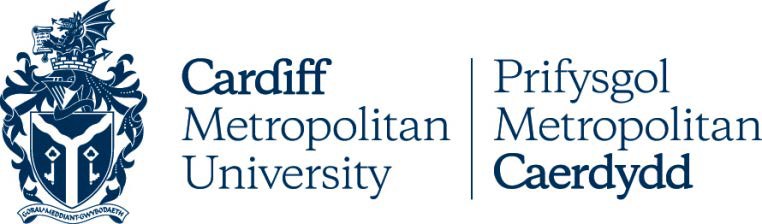 Polisi Rheoli a Llywodraethu Data1 Oni nodir yn wahanol, bydd y polisi hwn yn dal i fod yn berthnasol y tu hwnt i'r dyddiad adolygu a drefnwydCyflwyniadMae'r Brifysgol yn gweithredu mewn amgylchedd cynyddol gymhleth sy'n canolbwyntio ar ddata sy'n gofyn am gasglu, rheoli, dadansoddi a chyfathrebu gwybodaeth yn effeithiol. Mae'r data a gynhyrchir ac a gedwir gan y Brifysgol yn asedau strategol allweddol y mae'n rhaid eu rheoli'n briodol er mwyn darparu sylfaen gadarn ar gyfer datblygiad strategol, swyddogaethau hanfodol ac uniondeb academaidd.O ganlyniad, mae sicrhau llywodraethu priodol ar gyfer rheoli a defnyddio data yn gynyddol hanfodol i weithrediadau'r Brifysgol. Gall llywodraethu amhriodol a/neu aneffeithiol arwain at aneffeithlonrwydd ac mae'n amlygu'r Brifysgol i risg y gellir ei hosgoi. Felly, mae angen dull llywodraethu data cyson a chynaliadwy y gellir ei ailadrodd er mwyn diogelu diogelwch ac uniondeb asedau data'r Brifysgol.Diben y PolisiPrif ddiben y Polisi yw sefydlu safonau priodol i sicrhau ansawdd ac uniondeb data'r Brifysgol. Mae'r Polisi hefyd yn cyflwyno Hierarchaeth Rheoli a Llywodraethu Data sy'n rhoi trosolwg o rolau a chyfrifoldebau staff y Brifysgol mewn perthynas â rheoli data. Yn benodol, diben y Polisi Rheoli a Llywodraethu Data yw:Diffinio rolau a chyfrifoldebau ar gyfer gwahanol lefelau defnydd data a sefydlu llinellau atebolrwydd clir;Annog datblygu arfer gorau o ran rheoli a diogelu data'n effeithiol;Gwella cyfraddau cadw myfyrwyr a gwella Profiad Myfyrwyr drwy gefnogi datblygiad dadansoddeg dysgu;Diogelu data'r Brifysgol rhag bygythiadau mewnol ac allanol (e.e. torri preifatrwydd a chyfrinachedd);Atgyfnerthu'r gofynion i staff y Brifysgol gydymffurfio â deddfau, rheoliadau a safonau perthnasol; aSicrhau bod llwybrau data wedi'u dogfennu'n effeithiol o fewn y prosesau sy'n gysylltiedig â chael gafael ar ddata, ei adalw, ei adrodd, ei reoli a'i storio.Cwmpas y PolisiMae'r polisi hwn yn berthnasol i bob prif ffynhonnell o ddata sefydliadol. Mae'r polisi hwn yn cynnwys, ond heb fod yn gyfyngedig i, ddata sefydliadol ar unrhyw ffurf, gan gynnwys data print, electronig, clyweledol, copi wrth gefn a data wedi'i archifo.EGWYDDORION POLISIMae'r egwyddorion canlynol yn amlinellu'r safonau gofynnol sy'n llywio gweithdrefnau llywodraethu data'r Brifysgol, a rhaid i'r holl staff lynu wrthynt:Nid oes unrhyw un person, Ysgol na gwasanaeth yn berchen ar ddata sefydliadol; eiddo'r Brifysgol ydyw a dylid ei reoli a'i ddiogelu fel ased corfforaethol allweddol;Bydd gan yr holl ddata un Copi Meistr wedi'i nodi;Dylid osgoi dyblygu data sefydliadol lle bynnag y bo modd;Bydd y Brifysgol yn gweithredu hierarchaeth rheoli a llywodraethu data. Drwy hyn, rhaid i bob ffynhonnell ddata a nodwyd fod â Stiward Data sy'n gyfrifol am uniondeb, ansawdd a diogelwch data a gyflawnir drwy weithredu a gorfodi rheoli data o fewn eu maes cyfrifoldeb;Bydd staff yn cael hyfforddiant i ddatblygu a chynnal y cymwyseddau data hynny sy'n angenrheidiol i gyflawni eu rolau a'u cyfrifoldebau;Bydd staff yn atebol am eu defnydd o ddata yn unol â'u rolau a'u cyfrifoldebau;Dim ond yn ôl anghenion y cytunwyd arnynt y bydd data sefydliadol o ffynhonnell sylfaenol ar gael;Dylai'r defnydd o bob achos o ddata ffynhonnell sylfaenol fod yn hysbys, wedi'i gytuno a'i ddogfennu;Bydd gwerth a defnyddioldeb data sefydliadol yn cael eu gwella drwy fetadata a fydd yn cael ei gofnodi a'i reoli mewn geiriadur data;Dim ond at y dibenion y cytunwyd arnynt pan gafodd ei chasglu y bydd y Brifysgol yn defnyddio ac yn cadw gwybodaeth bersonol adnabyddadwy. Gwaherddir defnydd personol o ddata sefydliadol;Bydd data'n cael ei gadw a'i waredu mewn modd priodol yn unol â Pholisi Rheoli Cofnodion y Brifysgol a'i hamserlenni cadw;Bydd y Brifysgol bob amser yn gweithredu yn unol â'r Ddeddf Diogelu Data.HIERARCHAETH RHEOLI A LLYWODRAETHU DATAMae'r adran hon yn amlinellu hawliau, rolau a chyfrifoldebau mynediad staff y Brifysgol mewn perthynas â rheoli a diogelu data. Mae erlyn llywodraethu data ffurfiol yn llwyddiannus yn dibynnu ar sicrhau bod gweithwyr cyflogedig yn atebol am reoli data. Mae'r Brifysgol yn cyflawni hyn drwy'r rolau data canlynol sydd wedi'u diffinio'n glir:Perchennog DataPrifysgol Metropolitan Caerdydd.Ymddiriedolwr DataRheolwr Lefel 3 sy'n gyfrifol am swyddogaeth fusnes fel arfer. Mae Ymddiriedolwyr Data yn atebol am reoli, diogelu a sicrhau uniondeb a defnyddioldeb data'r Brifysgol a gedwir yn eu hadrannau. Mae Ymddiriedolwyr Data yn gyfrifol am y canlynol:sefydlu safonau a gweithdrefnau ar gyfer rheoli data;sicrhau bod polisi, safonau a gweithdrefnau rheoli data yn cael eu gweithredu a bod pawb yn cydymffurfio â nhw;dyfarnu ar anghydfodau sy'n gysylltiedig â data a allai godi.Stiward DataBydd Stiward Data yn Rheolwr Lefel 4 fel arfer, a bydd ganddo awdurdod i wneud penderfyniadau dirprwyedig ar reoli data. Gall Stiwardiaid Data gynrychioli Ymddiriedolwyr Data mewn trafodaethau polisi, trafodaethau pensaernïaeth a/neu mewn fforymau gwneud penderfyniadau. Mae Stiwardiaid Data yn cymryd rhan weithredol yn y gwaith o sefydlu ac erlyn prosesau rheoli data. Mae'n angenrheidiol bod Stiwardiaid Data yn deall gofynion busnes swyddogaethau'r Brifysgol ac yn gallu hwyluso mynediad at ddata. Os bydd gan Stiward Data gwestiynau am gyfreithlondeb angen busnes penodol, bydd y Stiward Data yn dilysu'r cais gyda'r Ymddiriedolwr Data priodol. Mae Stiwardiaid Data yn gyfrifol ac yn atebol i Ymddiriedolwyr Data am:reoli data sefydliadol a neilltuwyd;sefydlu a chynnal geiriadur data;cydgysylltu Arbenigwyr Data cysylltiedig;rhoi cyngor i'r Pwyllgor Llywodraethu Data ar faterion, polisi a gweithdrefnau rheoli data;ansawdd data;hyrwyddo data'r Brifysgol fel ased corfforaethol strategol allweddol;awdurdodi mynediad trydydd parti at ddata sefydliadol a neilltuwyd;hwyluso rhannu data ac integreiddio;cysylltu â Stiwardiaid Data eraill;Arbenigwr DataMae Arbenigwyr Data yn weithwyr cyflogedig y Brifysgol sy'n gweithio gyda data sefydliadol bob dydd er mwyn cyflawni dyletswyddau neu swyddogaethau sydd wedi’u neilltuo iddynt. Mae gweinyddwyr cronfeydd data a gweithwyr cyflogedig sy'n ymwneud â datblygu gwybodaeth reoli a gwybodaeth fusnes yn perthyn i'r categori hwn. Mae Arbenigwyr Data yn gyfrifol ac yn atebol i Stiwardiaid Data am:reolaeth weithredol ac uniondeb y data a neilltuwyd iddynt;cymhwyso safonau a gweithdrefnau rheoli data'r Brifysgol;cysylltu'n effeithiol â Stiwardiaid Data a Cheidwaid;dadansoddi data;darparu gwybodaeth i gefnogi prosesau gwneud penderfyniadau'r Brifysgol;gofynion adrodd allanol;datrys ymholiadau data;gweithredu Polisi Rheoli Cofnodion y Brifysgol ac amserlenni cadw cysylltiedig;cynhyrchu metadata a chyfrannu at eiriadur data sy'n hawdd ei ddefnyddioCeidwad DataWedi'u lleoli'n gyffredinol yn y Gwasanaethau Gwybodaeth, mae Ceidwaid Data yn weinyddwyr systemau sy'n gyfrifol am weithredu a rheoli systemau a gweinyddion sy'n casglu, rheoli a darparu mynediad at ddata sefydliadol. Efallai na fydd Ceidwaid Data yn ymestyn y defnydd o ddata'r Brifysgol y tu hwnt i'r cwmpas cychwynnol heb adolygiad ychwanegol gan y Stiward Data priodol.Defnyddiwr DataMae Defnyddwyr Data yn weithwyr cyflogedig y Brifysgol sydd wedi cael mynediad at ddata sefydliadol er mwyn cyflawni dyletswyddau neu swyddogaethau sydd wedi’u neilltuo iddynt. Mae Defnyddwyr Data yn gyfrifol ac yn atebol i'w rheolwyr am:gydymffurfio â'r polisi data diffiniedig a safonau a gweithdrefnau rheoli data;defnyddio a dosbarthu data a gyrchir o systemau corfforaethol;nodi a cheisio cyngor ar unrhyw wrthdaro buddiannau posibl sy'n deillio o fynediad at ddata a roddwyd iddynt;cyfrannu at gywirdeb ac uniondeb data drwy ddarparu hysbysiad amserol o wallau i'r Stiward Data perthnasol;peidio â datgelu data i bobl anawdurdodedig heb gydsyniad y Stiward Data perthnasol.RHEOLI DATA YMCHWILMae rheoli data yn elfen hanfodol wrth gynnal ymchwil yn gyfrifol ac yn gynaliadwy. Mae’r Brifysgol yn gyfrifol am:sicrhau bod data'n cael ei reoli'n effeithiol er mwyn bodloni gofynion mewnol ac allanol, gan gynnwys galluogi ailddefnyddio data ymchwil a mynediad rhwydd i'r cyhoedd at allbynnau data ymchwil yn unol â pholisïau cenedlaethol a pholisïau cyrff ariannu;cadw data ymchwil mewn digon o fanylder am gyfnod diffiniedig i alluogi ymatebion priodol i unrhyw gwestiynau am gywirdeb, dilysrwydd, blaenoriaeth a chydymffurfiaeth â gofynion cyfreithiol a rheoliadol sy'n llywodraethu cynnal ymchwil;cefnogi ymchwiliad i unrhyw honiadau o gamymddwyn neu dorri rheoliadau.GWEITHREDU AC ADOLYGU POLISIBydd y gwaith o weithredu'r Polisi yn cael ei oruchwylio gan y Pwyllgor Llywodraethu Data sy'n cael ei gadeirio gan y Pennaeth Datblygu Strategaeth ac sy'n adrodd i'r Fforwm Strategaeth Technoleg a Gwybodaeth. Mae aelodaeth y Pwyllgor yn cynnwys Ymddiriedolwyr, Stiwardiaid, Ceidwaid, Arbenigwyr a Defnyddwyr Data. Mae'r Pwyllgor yn gyfrifol am fonitro ac adolygu effeithiolrwydd polisïau, safonau a gweithdrefnau rheoli data.Caiff y Polisi hwn ei adolygu a'i ddiweddaru bob tair blynedd o'r dyddiad cymeradwyo, neu yn amlach os yw'n briodol. Yn hyn o beth, gall unrhyw aelodau o staff sy'n dymuno gwneud unrhyw sylwadau am y Polisi anfon eu hawgrymiadau at y Pennaeth Datblygu Strategaeth.GEIRFAEr mwyn sefydlu diffiniadau gweithredol ac er hwylustod cyfeirio, diffinnir y termau canlynol:Data – unedau penodol o wybodaeth megis rhifau, llythrennau neu symbolau, sy'n cael eu fformatio mewn ffordd benodol fel arfer, sydd wedi'u storio mewn cronfa ddata ac sy'n addas i'w prosesu gan gyfrifiadur.Ansawdd Data – cywirdeb, cyflawnrwydd, dilysrwydd a pha mor gyfredol yw'r data;Gwybodaeth – data wedi'i gyfuno a'i brosesu ar ffurf ystyrlon drwy system wybodaeth;Mynediad – yr hawl i ddarllen, copïo neu gwestiynu data.Data Sefydliadol – Adnoddau gwybodaeth y Brifysgol a chofnodion gweinyddol sy'n cael eu creu, eu caffael neu eu cynnal gan weithwyr cyflogedig y Brifysgol wrth gyflawni eu dyletswyddau. Yn gyffredinol, gellir neilltuo'r data hwn i un o bedwar categori:Data mynediad cyhoeddus – data sydd ar gael i'r holl staff, myfyrwyr a'r cyhoedd;Data cyffredinol mewnol – data a ddefnyddir ar gyfer gweithgareddau gweinyddu'r Brifysgol ac nid ar gyfer dosbarthiad allanol, oni bai yw awdurdodir fel arall;Data mewnol a ddiogelir – data sydd ond ar gael i staff sydd â'r mynediad gofynnol er mwyn cyflawni eu dyletswyddau penodol; aData cyfyngedig mewnol – data sydd o natur sensitif neu gyfrinachol ac sydd wedi'i gyfyngu rhag cael ei ddosbarthu'n gyffredinol. Rhaid cymeradwyo awdurdodiad arbennig cyn rhoi mynediad neu fynediad cyfyngedig.Metadata – gellir ei ddiffinio fel gwybodaeth strwythuredig sy'n disgrifio, esbonio, lleoli neu fel arall yn ei gwneud hi'n haws adalw, defnyddio neu reoli ffynhonnell wybodaeth. Mae disgrifiad byr cyffredin yn cyfeirio at fetadata fel 'data am ddata’. Sylfaen geiriadur data.Diogelwch Data – mae'n cyfeirio at ddiogelu data'r Brifysgol mewn perthynas â'r meini prawf canlynol:Rheoli mynediad;Dilysu;Canfod, adrodd ac atebion effeithiol i ddigwyddiadau;Diogelwch corfforol a rhithwir; aRheoli newid a rheoli fersiynau.ATODIAD 2                                                                                                 Amserlen Arfaethedig o Fusnes y Pwyllgor Llywodraethu DataArdystiad Fforwm y Strategaeth Technoleg a Gwybodaeth:Hydref 2016Ardystiad y Bwrdd Rheoli:Chwefror 2017Ardystiad y Pwyllgor Archwilio:Cymeradwyaeth Bwrdd y Llywodraethwyr:Arweinydd:Pennaeth Datblygu StrategaethDyddiad yr adolygiad nesaf:Chwefror 20201Gweithgarwch201720172018201820192019GweithgarwchGaeafHafGaeafHafGaeafHafCytuno a chyfleu Polisi Rheoli aLlywodraethu DataCynnal archwiliad o Systemau a Pherchnogion Data i helpu i nodi a rhyddhau data corfforaethol gwerthfawr ac i bennu rolau dataCefnogi perchnogion systemau data i gyhoeddi gwybodaeth reoli (MI) a gwybodaeth fusnes (BI) ddefnyddiol o safon uchelAdolygu'r defnydd o fetadata ar draws ffynonellau data'r Brifysgol a gwneud argymhellion ar gyfer gweithredu dull safonolDatblygu cofrestr o 'Rolau Data' a diweddaruDisgrifiadau Swyddi/Contractau yn ôl yr angenDatblygu ac ymgynghori ar broses 'Mynediad at Ddata' safonedigSefydlu Is-grŵp Dadansoddeg DysguDatblygu ac ymgynghori ar Bolisi Dadansoddeg DysguCymryd rhan ym Mhrosiect Peilot Dadansoddeg Dysgu JiscGwerthuso manteision posibl sefydlu warws data ac, os yw'n briodol, cyflwyno achos busnes dros fuddsoddiAdolygiad Blynyddol y Pwyllgor Llywodraethu Data o Gynnydd Adolygiad Blynyddol o Gynnydd yr Is-grŵp Dadansoddeg Dysgu